г. Могилев, ул. Ленинская, д.13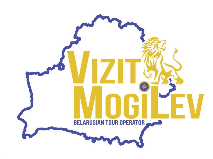 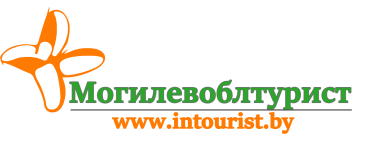 8 0222 64-72-80, 70-70-28,  +37529 184-84-78, +37533 690-00-36mog-intourist@mail.ruКабардинка. Гостевой дом «ПРАГА»Минск – Могилев – Геленджик/Кабардинка (отдых на море 9 ночей) – Краснодар (1 ночлег) – Могилев – МинскОтдых на море (9 ночей) / 13 дней турДень 1 Ночной выезд из Минска и Могилева на комфортабельном автобусе.День 2 Транзит по территории РФ (при себе иметь небольшую сумму российских денег на обеды, ужины). Прибытие в Геленджик во второй половине дня.  Расселение туристов, проживающих в Геленджике. Переезд в Кабардинку. Заселение в отель. Свободное время. День 3-11 Отдых на море.День 11 Выселение из отеля. Переезд в Краснодар. Заселение в отель. Дальше нас с Вами ждет экскурсия с гидом по парку Галицкого в Краснодаре. 30 прогулочных зон. Поражают воображение урбанистические скульптуры, сад, экзотические деревья, водные пороги, фонтаны и лабиринты. Важная часть краснодарского парка – сказочная иллюминация. После захода солнца аллеи сверкают, словно в россыпи гигантских звезд. Возвращение в отель. Ночлег в транзитном отеле в Краснодаре.День 12 Завтрак. Выселение. Транзит по территории РФ.День 13 Прибытие в Могилев/Минск. Гостевой дом «Прага» (Кабардинка)Автобусные туры из Могилёва 10 дней/9 ночей на мореГостевой дом «Прага» — является ценностью сердца с. Кабардинка. Где заботятся о каждом посетителе, обеспечивая высокое качество обслуживания, и где каждому посетителю хочется вернуться назад. Смена белья: через 6 дней; уборка номеров через 3 дня. 15 минут до пляжа.Что есть в гостевом доме:Бассейн: небольшой, открытый, купальный бассейнПрачечная: стиральная машина (200 RUB/ 1 стирка)Место для отдыха: садовая мебель, терраса для загара, шезлонги / пляжные креслаИнтернет в номерах: Wi - Fi на территории и в номерахДетская площадка: детская площадка на улицеКафе: Cafe Prague House, открыто на: завтрак, обед, ужин, обслуживание по менюМангал: мангал для самостоятельного приготовления пищи Летняя кухня для самостоятельного приготовления пищиПравила проживания:Время заезда: 12:00Время выезда: 10:00Курение на территории: разрешено в специальных местахТихие часы, когда нельзя шуметь 22:00 - 07:00Номерной фонд:2-х местный номер с удобствами и балконом / французским балконом: 2 места + 1 доп., 17 м2, 1 комната. Душ и туалет в номере, кондиционер, телевизор, холодильник, балкон. Размещение до 3 персон - 1 софа-кровать и 1 большая двуспальная кровать - 1 дополнительное место (софа-кровать). В собственной ванной комнате: фен, полотенца, бесплатные туалетно-косметические принадлежности.3-х местный номер «Комфорт» с балконом: 3 места, 20 м2, 1 комната. Душ и туалет в номере, кондиционер, телевизор, холодильник, балкон. Размещение до 3-х персон -1 софа-кровать и 1 большая двуспальная кровать -1 дополнительное место (софа-кровать). В собственной ванной комнате: фен, полотенца, бесплатные туалетно-косметические принадлежности.4-х местный номер «Улучшенный» 1 этаж: 4 места, 25 м2, 1 комната. Душ и туалет в номере, кондиционер, телевизор, холодильник. Размещение: 1 диван-кровать и 1 большая двуспальная кровать, до 5 персон - 1 детская кроватка по запросу.График и цены на 2024При бронировании тура оплачивается:ТРАНСПОРТНО-ГОСТИНИЧНЫЙ ПАКЕТ - 200,00 бел.рублей, дети до 12 лет – 150,00 бел. рублейВ стоимость включено:проживание в отеле/гостевом доме (9 ночей)проезд комфортабельным автобусомуслуги сопровождающегоэкскурсия с гидом по парку Галицкого1 ночь в транзитном отеле в Краснодаре с завтракомОплачивается дополнительно:медицинская страховка – от 15,00 бел.руб на человекаоплата курортного сбора самостоятельнопитание на мореличные расходыДатаСтоимость на 1 чел. Стоимость на 1 чел. Стоимость на 1 чел. Стоимость на 1 чел. Дата2-х местный ФРАНЦ. БАЛКОН2-х местный С БАЛКОНОМ3-х местный4-х местный05.06.2024 (06.06 - 15.06) 17.06.24300$310$290$260$14.06.2024 (15.06 - 24.06) 26.06.24345$355$325$300$23.06.2024 (24.06-03.07) 05.07.24350$360$330$305$02.07.2024 (03.07 - 12.07) 14.07.24360$370$340$315$11.07.2024 (12.07 - 21.07) 23.07.24360$370$340$315$20.07.2024 (21.07 - 30.07) 01.08.24360$370$340$315$29.07.2024 (30.07-08.08) 10.08.24360$370$340$315$07.08.2024 (08.08 - 17.08) 19.08.24360$370$340$315$16.08.2024 (17.08 - 26.08) 28.08.24360$370$340$315$25.08.2024 (26.08-04.09) 06.09.24350$360$330$300$03.09.2024 (04.09 - 13.09) 15.09.24300$310$310$260$